Publicado en Casariche, Sevilla  el 17/01/2019 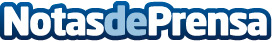 La importancia de un hogar comprometido con el medio ambiente según Uniservi La utilización de bombillas LED, la comprobación del sistema de aislamiento o la instalación de materiales sostenibles son algunos de los remedios más utilizadosDatos de contacto:Poliéster Casariche http://www.poliestercasariche.com/ 954 010 263 / 954 01Nota de prensa publicada en: https://www.notasdeprensa.es/la-importancia-de-un-hogar-comprometido-con-el Categorias: Interiorismo Ecología Jardín/Terraza http://www.notasdeprensa.es